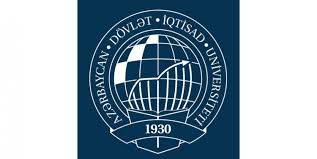 Lecturer: Kenan AgayevSubject: Money &BanksGroups: 1025; 1026Topic1 Introduction to money, banking, financial system and its functioning mechanismFinancial system and its key participants- playersWell-functioning (efficient) financial system and its main features.Financial system and its main functionFlow of fund through Financial System:Structure of financial marketsSummary of financial market instruments.Function of financial intermediaries: indirect financeTypes of financial intermediaries.Topic2 Money and Interest rateMoney and its functions.Money and its evolution.Money and measuring of it (in example of USA and Azerbaijan money aggregates).Interest rate and measuring of it for different credit instruments.Interest rates and present value.Interest rate: The distinction between interest rate and return.Interest rate and yield to maturity.Interest rate: Nominal and real interest rate and their interrelations. Topic3 The theory of asset demandThe theory of assets demand.Determinants of assets demandTopic4. The behavior of interest ratesShifts in the demand for bond.Shifts in the supply for bond. Supply and demand in the bond market: market equilibriumLiquidity Preference frameworkChanges in equilibrium interest rates in the liquidity preference framework.Topic 5 The risk and term structure of Interest rateRisk structure of Interest ratesTerm structure of Interest ratesTopic 6.  SecuritiesSecurities and classification of those for different featuresMoney market securities and their descriptionsCapital Market securities and their descriptionsTopic 7. Credit system and Commercial BankingWhat is passive operation of commercial bank? main passive operations.What is the active operations of commercial banks: main active operations.What is the balance sheet of commercial bank: main items in the balance.Non-balance operation of commercial banks (off-balance and commission operations)Non-bank financial institutionsThe main risks in commercial banking.General management structure of commercial banks (in line with Azerbaijan Republic Law).Topic 8. Central Banking Central bank as a bank of banks.The goals of central BanksThe main functions(operations) of central banksThe balance sheet of central bankTopic 9. The money supply and money demandMoney supply process, multiple deposit-creation and simple deposit multiplier.The money multiplier and its main determinants. Money supply and factors that determine it.Monetary base and Central bank balance: asset and liability side representationThe demand for money and its essenceKeynes school of the demand for moneyMonetarist school of demand for moneyTopic 10.  Foreign Exchange market and exchange rateForeign exchange rate, the methods of expressing it and foreign exchange market general overview.Exchange rate determination long-run factorsExchange rate determination short-run factorsMoney supply and exchange rate-exchange rate overshooting.Topic 11. Monetary Policy51. Monetary tools of Central Bank.52. Standing facility of Central Bank53. Open market operation of Central Bank: advantage and disadvantage 54. Reserve requirement and response of overnight rate to change in reserve requirement (other thing being equal).55. Reduced and structural models: advantage and disadvantage of them56. What is the transmission mechanism of monetary policy: explain interest-rate channels 57. What is the transmission mechanism of monetary policy: explain other assets prices effects channelsTopic 12.Inflation and anti-inflation measures58. Inflation and money supply relations: graphical description of inflation through aggregate output and aggregate price level 59. Types of inflation60. Budget deficit and inflation relation61. Discretionary policy and preventing lags for its effect.62. What is the non-discretionary policy and graphical presentation of it. Topic13 Loanable Fund63. Loanable fund definition and sources of loanable fund64. Loanable fund demand and supply65. Loanable fund market equilibrium and the price of fund-interest rate.66. Classic theory of interest rate67. Loanable fund theory of interest rate68. Expectation theory of interest rateTopic 14.Banking Regulation and Basel standards69. Banking system regulation and needs for it 70. International initiatives for banking regulation and Basel accordsTopic 15. Financial and Banking Market Crises71. The financial crises and anatomy of it.72. Factors causing financial crises73. Dynamics of past financial crises in developed countries74. Dynamics of past financial crises in developing countries75. Dynamics of the Eurozone financial crises.